KATA PENGANTAR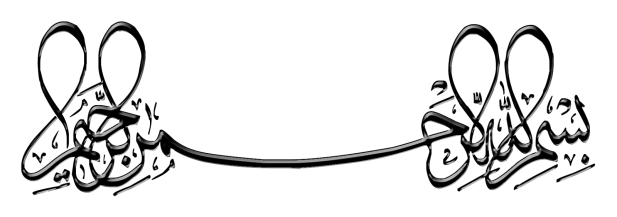 Assalamu’alaikum Warahmatullahi Wabarakatuh 	Segala puji dan syukur atas kebesaran Allah SWT yang telah melimpahkan rahmat dan karunia-Nya kepada peneliti, hingga akhirnya peneliti dapat menyelesaikan Tugas Akhir dengan judul “Penerapan Sistem Bagi Hasil Dalam Meningkatkan Jumlah Nasabah Pembiayaan Mudharabah Pada PT. BPR Syariah Baiturridha Pusaka ”.sholawat serta salam semoga tercurahkan kepada junjungan Nabi besar Muhammad SAW, beresta keluarga, para sahabat dan pengikutnya hingga akhit zaman.Tugas Akhir ini diajukan untuk memenuhi salah satu syarat guna menempuh gelar Ahli Madya Jurusan Keuangan dan Perbankan, Fakultas Ekonomi pada Universitas Sangga Buana YPKP Bandung. Peneliti menyadari dalam menyelesaikan tugas akhir ini  masih banyak kekurangan, tapi bagaimanapun kita hanyalah manusia yang takan luput dari kesalahan. 	Dalam kesempatan ini peneliti mengucapkan terima kasih kepada kedua orang tua tercinta Bapak Iwan Setiawan dan Ibu Ipah Kusmawati yang telah membesarkan, mendidik peneliti serta senantiasa mencurahkan kasih sayang, perhatian dan motifasi yang tulus yang tidak akan bisa di balaskan oleh peneliti dengan apapun, dan tidak lepas peneliti ucapakan terimakasih pada Ibu Hj. Tiktik Sartika, SE., Msi., selaku Dosen Pembimbing dan Dosen Wali yang telah membantu dan memberikan bimbingan serta petunjuk dan perhatiannya sehingga terselesaikannya laporan tugas akhir ini. 	Dalam kesempatan ini dengan segala kerendahan hati perkenankan peneliti untuk menyampaikan ucapan terimakasih yang sebesar-besarnya kepada :Bapak Dr. H. Asep Efendi R., SE., M.Si. selaku Rektor Universitas Sangga Buana YPKP Bandung.Bapak Dr. H. Vip Paramarta, Drs., MM. selaku Wakil Rektor I Universitas Sangga Buana YPKP Bandung.Ibu Memi Sulaksmi, SE., M.Si. selaku Wakil Rektor II Universitas Sangga Buana YPKP Bandung.Bapak Sumeidi Kadarisman, SE., MM. selaku Dekan Fakultas Ekonomi Universitas Sangga Buana YPKP Bandung.Bapak Bambang Susanto, SE., M.Si. selaku Wakil Dekan Fakultas Ekonomi Universitas Sangga Buana YPKP Bandung.Ibu R. Aryanti Ratnawati, SE., M.Si. selaku Ketua Program Studi D3 Keuangan dan Perbankan, Fakultas Ekonomi Universitas Sangga Buana YPKP Bandung.Seluruh staff dosen dan karyawan Universitas Sangga Buana YPKP Bandung yang telah memberikan ilmu pengetahuan serta pengalamannya kepada peneliti selama perkuliahan.Kedua adikku tercinta Sidik Nurzaman dan Rifa Salwa Fakhirah, terima kasih atas semua doa dan semangat yang telah diberikan.Ibu dan Bapak Guru yang telah mendidik peneliti selama di SD, SMP, SMK.Sahabat-sahabatku tercinta Anisa Dea Alfira, Sri Astuti dan keluarga besar DERMIS, Serta Kawan-kawan seperjuangan D3 Keuangan dan perbankan.Kawan-kawan HMM dan seluruh aktivis di Student Centre Universitas Sangga Buana YPKP Bandung.Terima kasih pula kepada seluruh pihak yang telah membantu dan memberikan dukungan kepada peneliti dalam penyusunan Tugas Akhir yang tidak dapat disebutkan satu persatu.Tiada lain yang dapat peneliti lalukan untuk membalas semua kebaikan yang telah diberikan, semoga Allah SWT membalas semua kebaikannya.Akhir kata, peneliti memohon maaf apabila dalam penulisan Tugas Akhir ini ada kesalahan dan kekurangan. Peneliti berharap, semoga Tugas Akhir ini dapat bermanfaat bagi peneliti khususnya dan pembaca pada umumnya.Wassalamu’alaikum Warahmatullahi WabarakatuhBandung, September 2015     PenelitiRina Agustina